Year 9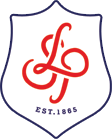 Softball/Rounders Scheme of WorkAim: In this unit pupils will demonstrate timing and fluency in the replication of techniques for batting, bowling and fielding. Pupils will work on improving the skill of outwitting opponents. In striking and fielding games, players achieve this by striking the ball so that fielders are deceived or avoided, and then running between wickets or around bases to score runs. Pupils should be able to accurately score & officiate games.  Motor CompetencePupils will learn to apply consistency & timing in the use of techniques for batting, bowling and fielding. Pupils will develop ability to become a reflective learner. A continual development, adaptation and refinement of the learnt skills will contribute to producing a good performance.Rules, Strategies & TacticsPupils should be able to recognise the importance of responding to changing situations within the game. Pupils will be constantly faced with strategic and tactical decisions based on hitting/movement of the ball into space and choice of skill execution. Opportunities to umpire/coach pupils or small groups will develop communication and decision-making skills.Healthy ParticipationDevelop a deeper understanding of stretches for all major muscle group and those specific to rounders/softball. Suggest any Rounders/Softball clubs within the school timetable and promote community links. Discuss the benefits of being healthy and living an active lifestyle.Cross-Curricular LinksEnglish (key words), Maths (scoring), Citizenship (sportsmanship), Science (bodily functions and healthy lifestyle consequences)Recommended ReadingWomen in Sport: Fifty Fearless Athletes Who Played to Win - Rachel Ignotofsky  LessonCore SkillLesson ObjectiveTeaching PointsSuggested DrillsQuestions to be asked?1Throwing & CatchingTo consolidate my learning of throwing and catching and to perform this in competitive situations.ThrowStep – Side on body shape with one foot in frontPoint – use non-throwing hand to aim towards your targetThrow – Release ball judging the angle of release towards your partner/target.CatchBody - Move body so it is line with the ballEyes – Keep eyes focused on ballHands – have soft hands so the ball is collected safely.Softballhttps://www.youtube.com/watch?v=uqbF3nIMKAE Roundershttps://www.youtube.com/watch?v=WC3kFvO8GRQ Retrieval:Students are using their knowledge of the skill to assess the effectiveness of a peer performance. They should be encouraged to use WWW.EBIApplication of knowledge to peer assess.2FieldingTo consolidate my learning of fielding and to perform this in competitive situations.SoftballGolden Triangle –Keep your hands lowlegs shoulder width apartKnees bent with glove on the ground. Keep your eyes on the ball.Long BarrierKnee contacting the heelHead over ballFingers downHands togetherSoftballhttps://www.youtube.com/watch?v=LZLhf8Ep8t4 Roundershttps://www.youtube.com/watch?v=YWJtql-Jg0A Retrieval:Students are using their knowledge of the skill to assess the effectiveness of a peer performance. They should be encouraged to use WWW.EBIApplication of knowledge to peer assess.3BattingTo consolidate my learning of batting and to perform this in competitive situations.SoftballHigh back elbow with bat over shoulderStraight arms on contactHands closedBody shape is side onRoundersBody shape is side onOne arm battingHead stillArm at 90 degrees before hitting and straight on contact.Softballhttps://www.youtube.com/watch?v=leDfLWdAZQk Roundershttps://www.youtube.com/watch?v=8eAx71Mo5YoRetrieval:Students are using their knowledge of the skill to assess the effectiveness of a peer performance. They should be encouraged to use WWW.EBIApplication of knowledge to peer assess.4Bowling or PitchingTo consolidate my learning of bowling/pitching and to perform this in competitive situations.SoftballHold ball with one handStep into bowlBent kneesUnderarm bowlingRoundersHold ball with one handStep into bowlBent kneesUnderarm bowlingSoftballhttps://www.youtube.com/watch?v=mIx9CvpGXsU Roundershttps://www.youtube.com/watch?v=MH99kmx9iYI Retrieval:Students are using their knowledge of the skill to assess the effectiveness of a peer performance. They should be encouraged to use WWW.EBIApplication of knowledge to peer assess.5RunningTo consolidate my learning of running and to perform this in competitive situations.Eye on the ballStep off current base and move towards next baseAnticipate when to run.Softballhttps://www.youtube.com/watch?v=awBfD3Fm-y4 Retrieval:Students are using their knowledge of the skill to assess the effectiveness of a peer performance. They should be encouraged to use WWW.EBIApplication of knowledge to peer assess.6Game PlayTo consolidate learning in game play.Students will focus on rules of game play and decision making throughout.Softballhttps://www.youtube.com/watch?v=DwVYejPGS-k Roundershttps://www.youtube.com/watch?v=f5Lxiy9_L9Q Retrieval:Students are using their knowledge of the skill to assess the effectiveness of a peer performance. They should be encouraged to use WWW.EBIApplication of knowledge to peer assess.7Game PlayTo analyse performances and to improve outcomes.Students will focus on rules of game play and decision making throughout.Softballhttps://www.youtube.com/watch?v=DwVYejPGS-kRoundershttps://www.youtube.com/watch?v=f5Lxiy9_L9QRetrieval:Students are using their knowledge of the skill to assess the effectiveness of a peer performance. They should be encouraged to use WWW.EBIApplication of knowledge to peer assess.8Core TaskAssessmentStudents to be assessed against Assessment Matrix for final grade.